Ульяновская область город ДимитровградРегиональный этап Всероссийского конкурса экологических проектов «Волонтеры могут все»Номинация «Мы за здоровый образ жизни»Коллективное участиеПроект Здорового образа жизни «Мастер своей судьбы»Команда проекта:Ежова Валерия АлександровнаПанова Арина МихайловнаШаронова Полина ДмитриевнаШайхуллова Амина РашидовнаМуниципальное бюджетное учреждение дополнительного образования «Центр дополнительного образования и развития детей г.Димитровграда», объединение «Школа вожатых».Руководитель проекта: Косарева Екатерина Павловна Проект здорового образа жизни «Мастер своей судьбы»Организация-заявитель Муниципальное бюджетное учреждение дополнительного образования «Центр дополнительного образования и развития детей г.Димитровграда», ddt-dgrad@yandex.ru  сайт https://ddt-dgrad.ucoz.ruКоманда проекта:Ежова Валерия АлександровнаПанова Арина МихайловнаШаронова Полина ДмитриевнаШайхуллова Амина РашидовнаКуратор: педагог-организатор Косарева Е.П.Цель проекта:  знакомство школьников с активными видами отдыха, в том числе туристической направленности.Задачи проекта:организация яркой,  насыщенной,  разнообразной игровой  деятельности как средства воспитания, формы досуга, способа жизнедеятельности;расширение зоны активного познания и реализации  творческих  возможностей ребят;развитие детской инициативы, самостоятельности, ответственности;отработка навыков туристической техники и умений организации проживания на природе;получение и закрепление основных навыков и знаний поведения человека в естественных условиях, приобретение опыта и знаний по защите жизни и здоровья в экстремальных условиях.Сроки проведения проектаС 01.03.2022 по 31.05.2022гг.Участники проекта Участники: школьники города Димитровграда. Возраст участников:  8 – 17 лет, всего планируется  занять 150 человек.География проектаУльяновская область, город Димитровград Этапы реализации проектаI. Подготовительный этапа) создание плана подготовки к реализации проекта, создание группы проекта ВКонтакте: 1.02.2022-13.02.2022 г.;б) определение состава участников: 10.02-20.02.2022 г.;г) подготовка необходимых материалов и атрибутов: апрель 21.02-28.02.2022;II. Основной этапа) проведение мероприятий март-май 2022 г.III. Заключительный этапа) подведение итогов проекта 23 – 31.05.2022Механизм реализации проектаС 10 февраля начинается регистрация участников в проекте здорового образа жизни «Мастер своей судьбы». Для регистрации участникам необходимо пройти Онлайн анкетирование. Ссылка на онлайн анкетирование и все новости по проекту будут размещаться в группе социальной сети ВКонтакте. После анкетирования всем участникам придет на почту письмо с подтверждением и лист прохождения проекта (Приложение 1).  Регистрация участников будет идти до открытия проекта. Участникам проекта необходимо будет активно участвовать во всех мероприятиях проекта. Основных мероприятий в проекте 9, так же есть дополнительные игры в которых участник может принимать участие по желанию6 марта состоится открытие проекта в виде танцевального марафона, присутствующие участники заработают свою первую отметки в листе прохождения. Каждый месяц с марта по май будут проходить мероприятия по разным направлениям. Ребенок будет имеет возможность попробовать себя в различных видах деятельности,  может быть успешным в каждом из них и определить свои предпочтения.  Так же в группе Вконтакте будет размещаться интерактивные игры и флешмобы, в которых можно будет так же поучаствовать, самые активные будут награждены памятными призами. Планируемые мероприятия:Март- Открытие проекта «Танцевальный марафон Движение – это жизнь» (Приложение 2)- Онлайн занятие «Мы за здоровый образ жизни»- Спортивная игра «Спорт! Спорт! Спорт!»Апрель- Онлайн встреча со спортсменом города Димитровграда- Квест-игра «Победи вредные привычки»- Онлайн викторина «В здоровом теле здоровый дух»Май - Поход (Приложение 3)- Онлайн игра - Закрытие концерта, выступление агитбригад «Мы выбираем здоровье» Итоги проекта будут подводиться в последнюю неделю мая. Все участники должны будут сдать свои листы прохождения. Итоги и награждение активных участников состоится 29 мая 2022 года.  В рамках реализации проекта предусмотрена:Индивидуальная деятельность – это создание условий для личностного роста для каждого участника, при помощи прохождения индивидуально.  Коллективная и досуговая деятельность - это коллективная работа детей для достижения единого результата (выработка слаженности, сработанности, воспитание «командного духа», через реализацию и прохождение коллективных игровых программ)Предполагаемые результаты проектаРезультатом будет создание условий формирования здорового образа жизни ребенка: самоидентификация,  адекватная самооценка и воспитание воли; умение жить в коллективе и взаимодействовать со сверстниками и педагогами. В процессе реализации проекта будут созданы благоприятные условия для привлечения и включения детей и подростков в активную спортивную и туристическую деятельность, обеспечивающую коммуникативное развитие, умение принимать самостоятельные решения, нести ответственность за их последствия.В процессе реализации проекта будут созданы благоприятные условия для включения 150 детей и подростков в активную деятельностьЭффективность программы  будет оцениваться по следующим критериям:хорошие отзывы участников (по итогам анкетирования);хорошие отзывы 20-25 человек родителей детей участников (по итогам анкетирования);Партнеры в реализации проектаМуниципальное бюджетное учреждение дополнительного образования «Центр дополнительного образования и развития детей г.Димитровграда»Приложение 1Лицевая сторона листа прохождения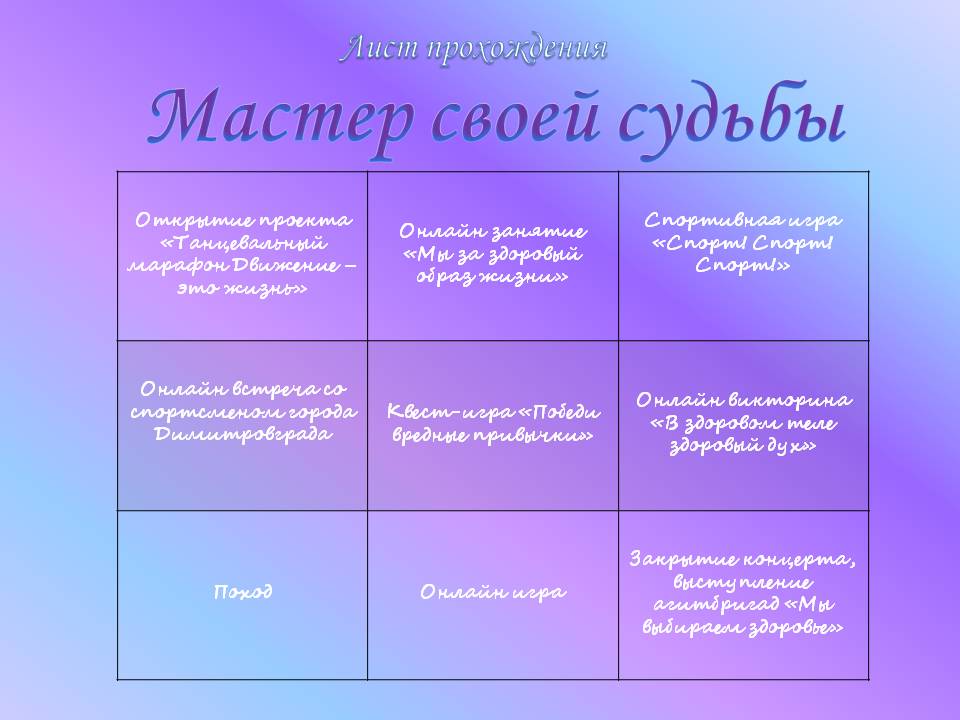 Обратная сторона листа прохождения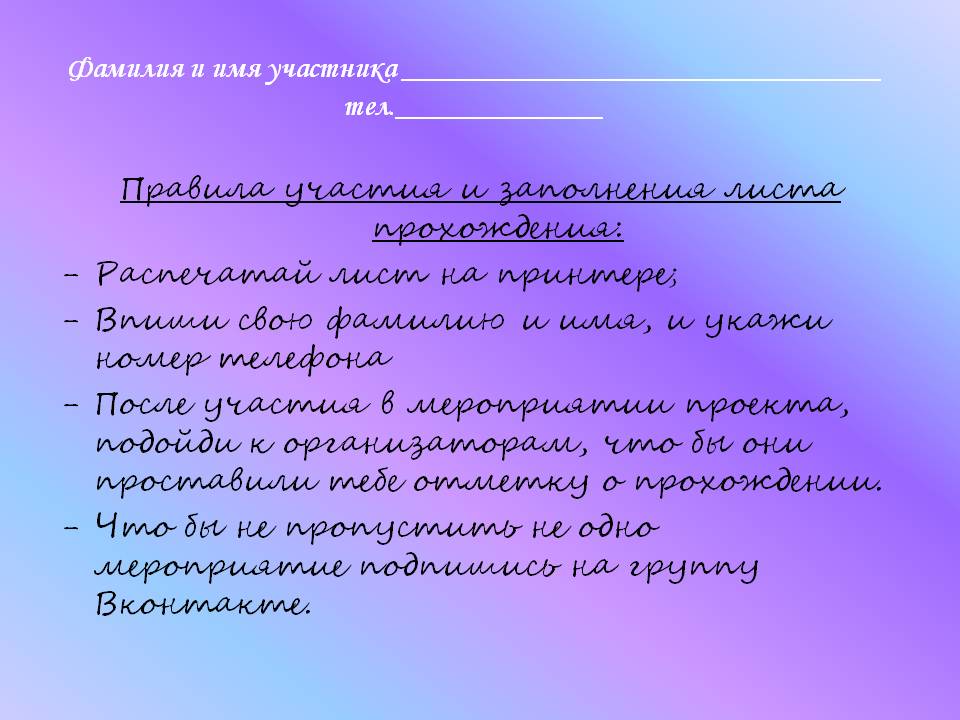 Приложение 2Открытие проекта «Танцевальный марафон Движение – это жизнь»Вед.: Добрый день дорогие друзья! Мы рады приветствовать вас сегодня на нашем празднике. Вед.: Мы собрались здесь, что бы объявить о старте проекта здорового образа жизни «Мастер своей судьбы», который продлиться до конца мая. Вед.: За все это время у вас будет возможность попробовать себя в различных видах деятельности, как в офлайн формате, так и онлайн.   Вед.: Самые активные будут награждены памятными призами. Вед.: Сегодня каждому из вас будут выдан лист прохождения, в котором вы будите отмечать все свои достижения. И первая ваша отметка будет участие в танцевальном Марафоне. Вед.: Сегодня в этот солнечный день мы будем с вами танцевать и улыбаться, ведь мы будем участвовать в танцевальном марафоне. Пусть будут только улыбки и смех, скуку и грусть прочь.Вед.: Вы готовы в нем поучаствовать? Вед.: Тогда начинаем!Вед. Ну что же, проявив старание,  Начнем мы в танцах состязанья!  Кто пройдет весь марафон,  Будет призом награжден!  Вед.: Энергия должна быть у вас позитивная,  Посмотрим, какая команда активная.  Итак, начнем мы зажигать,  Чтобы лучшими сегодня стать!Начинаем марафон!!! Танцевальные игры.Здороваются в кругу. Один человек идет и здоровается с тем кто напротив, но не отпуская из левой руки другого участника, с тем с кем поздоровались, должен так же поздороваться но уже с другим участником, и так продолжается до тех пор пока со всеми не поздоровались.Дети делятся на группы по 8-10 человек, в кругу танцует 1 человек, все остальные повторяют за ним движения, когда включается другая мелодия выходит и танцует другой человек.Каждая группа придумывает свое индивидуальное движение, звучит музыка и ведущий называет отряд, и этот отряд показывает движение, а все остальные должны повторять, танцуют это движение до тех пор, пока ведущий не назовет следующий отряд.Ручеек. Группа строит ручеек, все ручейки должны быть в одну линию, начинает играть музыка и ручейки начинают двигаться, последняя пара пробегает вперед, встает первой, потом бежит следующая последняя пара и так продолжается пока отряд не дойдет до конца всем ручейком.Большой ручеек. Все группы встают в один ручеек. Ин человек без пары бежит в ручеек и берет себе пару, тот кто остался без пары бежит в начало ручейка, забегает в него и ищет себе пару.Все встают в один большой круг берутся за руки, и каждый по очереди садиться и встает, делая волну, волна должна пройти по кругу.Танцуй. Ведущий говорит, как танцевать ребята повторяют.Все танцуют, взявшись за рукиВсе танцуют на одной ногеВсе танцуют, двигая только рукамиВсе танцуют, двигая только головойТанцуют, как уткиТанцуют, как балериныТанцуют, присев на корточкиТанцуют, какВ одном большом кругу все прощаются, пожимая руки (так же как и здоровались) и говорят спасибо. Приложение 3Сценарий игровой программыПоход Ход программы:10.00 – Линейка открытия 10.15 – Мастер-классы «Узлы», «Палатка», «Костры», «Ориентирование»11.20 – Игра «Остаться в живых»12.00 – Подведение итогов12.30 – Обед13.00 – Линейка закрытияВед.: Добрый день, ребята! Мы рады вас приветствовать на этом замечательной поляне, сегодня мы дружной командой собрались здесь, что бы провести наш поход.  Вед: Поход проводится в рамках проекта здорового образа жизни «Мастер своей судьбы».И для начала, поиграем.Что в поход с собой возьмём,Если мы туда пойдём? Очень быстро отвечайте,Но смотрите, не зевайте!Называю я предмет,Он подходит или нет?Если "да" - в ладоши хлопни, Если "нет" - ногою топни, Только сильно не пыли.Все понятно? раз, два, три…Котелок, утюг, расчёска,Пылесос, верёвка, соска.Вездеход, бинокль, духи, Две засушенных блохи, Носовой платок, подушка,Ласты, мяч, коньки и клюшка,Молоток, кусачки, нож, Ну, а соль с собой возьмёшь?Спички, гвозди, сала шмат - Вот и собран наш отряд.              Молодцы!Вед: Наш Поход состоит из 2-х частей, каждая часть со своими заданиями. Вед.: Как вы знаете, отправляясь в поход,  самое главное - хорошо подготовиться первая часть нашего похода будут мастер-классы, на которых вы узнаете необходимые навыки в туристическом походе. Вторая часть похода эта туристическая игра «Остаться в живых», с которой мы вас познакомим после мастер классов. Сейчас мы вас поделим на 2 команды и каждая команда пойдет на свой мастер-класс. Всего будут три мастер-класса: Узлы, Костры, Палатка, каждый мастер класс идет 15 минут, за это время вы должны постараться и запомнить все что вам расскажут, все полученные навыки вы будите применять в последующей игре.Распределение по мастер-классамВед.: Ребята не пуха ни пера.После мастер-классов рассказ о игре «Остаться в живых», раздача маршрутного листа«Остаться в живых» этапы, группы ходят по картам:Монетки – в емкости с водой плавает стаканчик, ведущий по очереди с участниками, кладут по 1, 2, 3 монетки, у кого стаканчик утонет, тот проиграл Палочки – на столе лежат палочки, ведущий по очереди с участниками, берет палочку, можно за один раз взять 1, 2, 3 палочки, кто возьмет последнюю палочку тот проигралСтрельба – каждому участнику дается 2 пульки, необходимо выбить цельКостер – необходимо собрать из веточек, все виды костров, которые узнали.Собрать палатку – на время поставить палаткуБолото – всей командой при помощи трех дощечек необходимо перебраться на другую сторону болотаПаутинка – перебраться всей командой на другую сторону паутинки, не задев веревкуПолоса препятствий – на время пройти препятствия - эстафета с мячом, тоннель, скакалка  Угадай что там – участник засовывает руку в коробку и должен угадать что внутри Музыкальный – угадать и спеть песни перевертышиНеобходимый инвентарьНаграждение участниковВед.: Вот и закончились наши туристические соревнования! Надеюсь, что вы, ребята, хорошо запомнили, что нужно делать, чтобы стать настоящим туристом! Нам пора отправляться домой. Но мы с вами хорошо помним правила поведения в природе и знаем, что, уходя, туристы должны навести порядок. Спасибо вам всем за активное участие!№п.п.НаименованиеКоличествоЕмкость 1 шт.Стаканчик 1 шт.Монетки Счетные палочки Пневматический пистолет1 шт.Пластиковые бутылки3 шт.ПулькиПалатка2 шт.Дощечки 3 шт.Веревка 1 шт.Мяч 1 шт.Тоннель 1 шт.Коробка 1 шт.Предметы Песни перевертыши 10 шт.Грамоты15 шт.Пенки 6 шт.